РазделРазделОсновы динамики Основы динамики Основы динамики Основы динамики Основы динамики ФИО педагогаФИО педагогаСерегин А.А.Серегин А.А.Серегин А.А.Серегин А.А.Серегин А.А.ДатаДатаКласс Класс Количество присутствующих: отсутствующих:отсутствующих:отсутствующих:отсутствующих:Тема урокаТема урокаРешение задач на тему: Второй закон Ньютона, массаРешение задач на тему: Второй закон Ньютона, массаРешение задач на тему: Второй закон Ньютона, массаРешение задач на тему: Второй закон Ньютона, массаРешение задач на тему: Второй закон Ньютона, массаЦели обучения, которые достигаются на данном уроке (ссылка на учебную программу)Цели обучения, которые достигаются на данном уроке (ссылка на учебную программу)9.2.2.4 формулировать второй закон Ньютона и применять при решении задач;9.2.2.4 формулировать второй закон Ньютона и применять при решении задач;9.2.2.4 формулировать второй закон Ньютона и применять при решении задач;9.2.2.4 формулировать второй закон Ньютона и применять при решении задач;9.2.2.4 формулировать второй закон Ньютона и применять при решении задач;Цель урокаЦель урокаВсе учащиеся научатся:понимать формулировки законов НьютонаБольшинство учащихся научатся:объясняет примеры и решает задачи на второй закон НьютонаНекоторые учащиеся научатся:объясняет связь между  изменением скорости тела и его массой.Все учащиеся научатся:понимать формулировки законов НьютонаБольшинство учащихся научатся:объясняет примеры и решает задачи на второй закон НьютонаНекоторые учащиеся научатся:объясняет связь между  изменением скорости тела и его массой.Все учащиеся научатся:понимать формулировки законов НьютонаБольшинство учащихся научатся:объясняет примеры и решает задачи на второй закон НьютонаНекоторые учащиеся научатся:объясняет связь между  изменением скорости тела и его массой.Все учащиеся научатся:понимать формулировки законов НьютонаБольшинство учащихся научатся:объясняет примеры и решает задачи на второй закон НьютонаНекоторые учащиеся научатся:объясняет связь между  изменением скорости тела и его массой.Все учащиеся научатся:понимать формулировки законов НьютонаБольшинство учащихся научатся:объясняет примеры и решает задачи на второй закон НьютонаНекоторые учащиеся научатся:объясняет связь между  изменением скорости тела и его массой.Критерии успехаКритерии успехаобъясняет связь между  изменением скорости тела и его массой;понимает, что такое инертное свойство тела.знает причину изменения скорости движения тела;объясняет примеры и решает задачи на второй закон Ньютона;объясняет связь между  изменением скорости тела и его массой;понимает, что такое инертное свойство тела.знает причину изменения скорости движения тела;объясняет примеры и решает задачи на второй закон Ньютона;объясняет связь между  изменением скорости тела и его массой;понимает, что такое инертное свойство тела.знает причину изменения скорости движения тела;объясняет примеры и решает задачи на второй закон Ньютона;объясняет связь между  изменением скорости тела и его массой;понимает, что такое инертное свойство тела.знает причину изменения скорости движения тела;объясняет примеры и решает задачи на второй закон Ньютона;объясняет связь между  изменением скорости тела и его массой;понимает, что такое инертное свойство тела.знает причину изменения скорости движения тела;объясняет примеры и решает задачи на второй закон Ньютона;Ход  урока Ход  урока Ход  урока Ход  урока Ход  урока Ход  урока Ход  урока Этапы урокаДеятельность учителяДеятельность учителяДеятельность учителяДеятельность обучающихсяОценивание РесурсыОрганизационный этапУчитель: Приветствует учеников, проверяет готовность к уроку, желает  успеха. Показывает ребус на формирование темы, цели урока.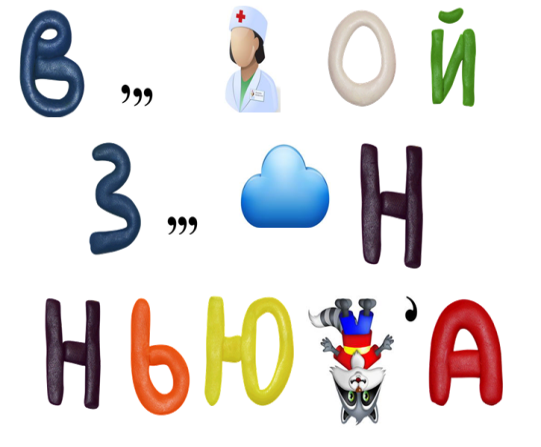 Повторение:Выполните соответствие:Учитель: Приветствует учеников, проверяет готовность к уроку, желает  успеха. Показывает ребус на формирование темы, цели урока.Повторение:Выполните соответствие:Учитель: Приветствует учеников, проверяет готовность к уроку, желает  успеха. Показывает ребус на формирование темы, цели урока.Повторение:Выполните соответствие:Учащиеся формулируют тему, цель урока. Озвучивают.Выполняют соответствие ФО:2 бИнтерактивная доскаЛист заданийЗакрепление полученных знанийРешение задачи классомКакое ускорение приобретет тело массой 1000 г под действием силы 0,5 Н?Решение задач:Задача № 1Какое ускорение приобретет тело массой 500 г под действием силы 0,2 Н?Задача № 2Сила 30 Н сообщает телу ускорение 5 м/с. Чему равна масса тела?Задача № 3Какую скорость приобретает тело массой 3 кг под действием силы, равной 9 Н, по истечении 5 с?Тест1. Причиной возникновения ускорения тела являетсяа) изменение скорости телаб) действие на это тело других тел с некоторой силойв) изменение положения тела относительно других тел2. Какой буквой обозначается ускорение?а) qб) vв) а3. Формула второго закона Ньютона записывается:а) F=m*aб) F=t*vв) F=n*a4. В каких единицах измеряется сила?а) Джб) Нв) м/с25. Как ещё называют 2 закон Ньютонаа) основной закон динамикиб) закон инерциив) закон движения6. Легкоподвижную тележку массой 3 кг толкают с силой 6 Н. Определите ускорение тележки.а) 18 м/с2
б) 1,6 м/с2
в) 2 м/с2Решение задачи классомКакое ускорение приобретет тело массой 1000 г под действием силы 0,5 Н?Решение задач:Задача № 1Какое ускорение приобретет тело массой 500 г под действием силы 0,2 Н?Задача № 2Сила 30 Н сообщает телу ускорение 5 м/с. Чему равна масса тела?Задача № 3Какую скорость приобретает тело массой 3 кг под действием силы, равной 9 Н, по истечении 5 с?Тест1. Причиной возникновения ускорения тела являетсяа) изменение скорости телаб) действие на это тело других тел с некоторой силойв) изменение положения тела относительно других тел2. Какой буквой обозначается ускорение?а) qб) vв) а3. Формула второго закона Ньютона записывается:а) F=m*aб) F=t*vв) F=n*a4. В каких единицах измеряется сила?а) Джб) Нв) м/с25. Как ещё называют 2 закон Ньютонаа) основной закон динамикиб) закон инерциив) закон движения6. Легкоподвижную тележку массой 3 кг толкают с силой 6 Н. Определите ускорение тележки.а) 18 м/с2
б) 1,6 м/с2
в) 2 м/с2Решение задачи классомКакое ускорение приобретет тело массой 1000 г под действием силы 0,5 Н?Решение задач:Задача № 1Какое ускорение приобретет тело массой 500 г под действием силы 0,2 Н?Задача № 2Сила 30 Н сообщает телу ускорение 5 м/с. Чему равна масса тела?Задача № 3Какую скорость приобретает тело массой 3 кг под действием силы, равной 9 Н, по истечении 5 с?Тест1. Причиной возникновения ускорения тела являетсяа) изменение скорости телаб) действие на это тело других тел с некоторой силойв) изменение положения тела относительно других тел2. Какой буквой обозначается ускорение?а) qб) vв) а3. Формула второго закона Ньютона записывается:а) F=m*aб) F=t*vв) F=n*a4. В каких единицах измеряется сила?а) Джб) Нв) м/с25. Как ещё называют 2 закон Ньютонаа) основной закон динамикиб) закон инерциив) закон движения6. Легкоподвижную тележку массой 3 кг толкают с силой 6 Н. Определите ускорение тележки.а) 18 м/с2
б) 1,6 м/с2
в) 2 м/с2Решают задачиВыполняют тест1 б1 б2 б 4 бДоскаЛист заданийИнтерактивная доскаРефлексия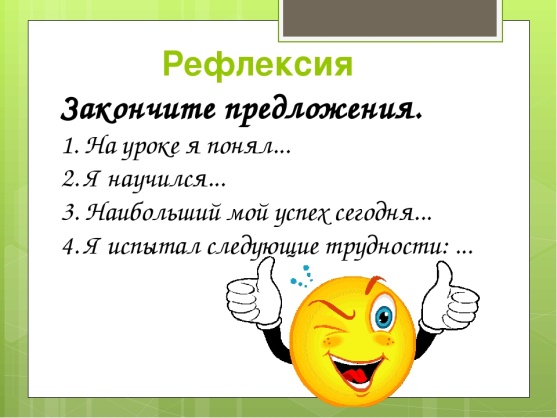 Учащиеся подытоживают свои знания по изучаемой теме.  10 б